Please join us!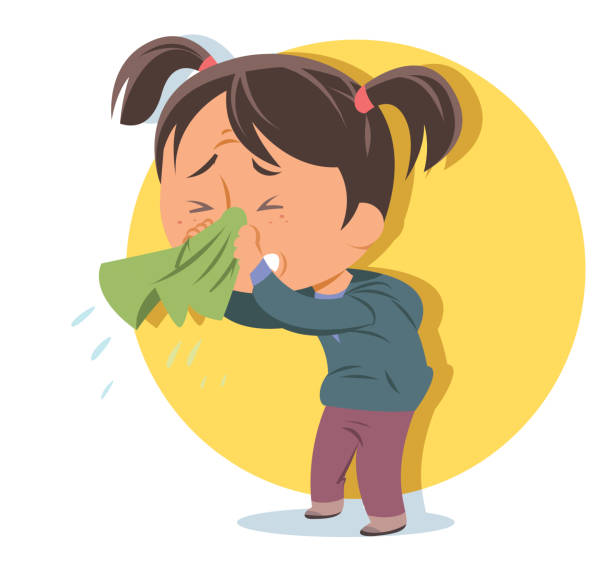 Next Session:  Tuesday, November 15, 2022 @ 9:30--10:30 am Topic:  Common Childhood Infections PART 2 Presented by: Bangor Public Health Nursing To Register:  E-mail phn@bangormaine.gov,  call 207-992-4554Or join here: https://us02web.zoom.us/j/83730799876?pwd=ZVRObE9GVmNValJPeWRBVGxYaTA4Zz09Meeting ID: 837 3079 9876Passcode: 837591One tap mobile+19292056099,,83730799876#,,,,*837591# US (New York)